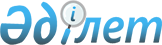 Осакаров аудандық мәслихатының 2008 жылғы 24 желтоқсандағы он бірінші сессиясының "2009 жылға арналған аудандық бюджет туралы" N 91 шешіміне өзгерістер енгізу туралы
					
			Күшін жойған
			
			
		
					Қарағанды облысы Осакаров аудандық мәслихатының 2009 жылғы 23 қазандағы N 176 шешімі. Қарағанды облысы Осакаров ауданының Әділет басқармасында 2009 жылғы 03 қарашада N 8-15-110 тіркелді. Мерзімінің өтуіне байланысты қолданылуы тоқтатылды (Қарағанды облысы Осакаров аудандық мәслихаты аппаратының 2011 жылғы 20 сәуірдегі N 2-35/86 хатымен)      Ескерту. Мерзімінің өтуіне байланысты қолданылуы тоқтатылды (Қарағанды облысы Осакаров аудандық мәслихаты аппаратының 2011.04.20 N 2-35/86 хатымен).

      Қазақстан Республикасының 2008 жылғы 4 желтоқсандағы Бюджет кодексіне, Қазақстан Республикасының 2001 жылғы 23 қаңтардағы "Қазақстан Республикасындағы жергілікті мемлекеттік басқару және өзін-өзі басқару туралы" Заңына сәйкес, аудандық мәслихат ШЕШІМ ЕТТІ:



      1. Осакаров аудандық мәслихатының 2008 жылғы 24 желтоқсандағы он бірінші сессиясының "2009 жылға арналған аудандық бюджет туралы" N 91 шешіміне (нормативтік құқықтық актілердің мемлекеттік тіркеу Тізіліміне N 8-15-96 болып тіркелген, 2008 жылғы 31 желтоқсандағы "Сельский труженик" газетінің N 52 (7120) санында жарияланған), "Осакаров аудандық мәслихатының 2008 жылғы 24 желтоқсандағы он бірінші сессиясының "2009 жылға арналған аудандық бюджет туралы" N 91 шешіміне өзгерістер мен толықтырулар енгізу туралы" Осакаров аудандық мәслихатының он төртінші сессиясында 2009 жылғы 24 сәуірдегі N 132 шешімімен өзгерістер мен толықтырулар енгізілді (нормативтік кұқықтық актілердің мемлекеттік тіркеу Тізілімінде N 8-15-102 болып тіркелген, "Сельский труженик" газетінің 2009 жылғы 9 мамырдағы N 19 (7139) санында жарияланған), "Осакаров аудандық мәслихатының 2008 жылғы 24 желтоқсандағы он бірінші сессиясының "2009 жылға арналған аудандық бюджет туралы" N 91 шешіміне өзгерістер енгізу туралы" Осакаров аудандық мәслихатының он сегізінші сессиясында 2009 жылғы 5 тамыздағы N 157 шешімімен өзгерістер енгізілді (нормативтік кұқықтық актілердің мемлекеттік тіркеу Тізілімінде N 8-15-107 болып тіркелген, "Сельский труженик" газетінің 2009 жылғы 22 тамыздағы N 34 (7154) санында жарияланған), "Осакаров аудандық мәслихатының 2008 жылғы 24 желтоқсандағы он бірінші сессиясының "2009 жылға арналған аудандық бюджет туралы" N 91 шешіміне өзгерістер енгізу туралы" Осакаров аудандық мәслихатының он тоғызыншы сессиясында 2009 жылғы 8 қыркүйектегі N 171 шешімімен өзгерістер енгізілді (нормативтік кұқықтық актілердің мемлекеттік тіркеу Тізілімінде N 8-15-108 болып тіркелген, "Сельский труженик" газетінің 2009 жылғы 3 қазандағы N 40 (7160) санында жарияланған) келесі өзгерістер енгізілсін:



      1) 1 тармақтағы:

      1 тармақшадағы:

      "1 886 648" сандары "1 901 648" сандарына ауыстырылсын;

      бірінші абзацта:

      "398 311" сандары "413 311" сандарына ауыстырылсын;

      2) тармақшадағы:

      "1 888 434" сандары "1 903 434" сандарына ауыстырылсын;



      2) 15 тармақтағы:

      "5 575" сандары "2 283" сандарына ауыстырылсын.



      2. Көрсетілген шешімнің 1, 2, 3, 4 қосымшасы осы шешімнің 1, 2, 3, 4 қосымшасына сәйкес жаңа редакцияда мазмұндалсын.



      3. Осы шешім 2009 жылдың 1 қаңтарынан бастап қолданысқа енеді.      Сессия төрағасы,

      хатшы                                      К. Саккулаков

Осакаров аудандық мәслихатының

2009 жылғы 23 қазандағы

22 сессиясының N 176 шешіміне

1 қосымшаОсакаров аудандық мәслихатының

2008 жылғы 24 желтоқсандағы

11 сессиясының N 91 шешіміне

1 қосымша

2009 жылға арналған Осакаров аудандық бюджет

Осакаров аудандық мәслихаттың

2009 жылғы 23 қазандағы

22 сессиясының N 176 шешіміне

2 қосымшаОсакаров аудандық мәслихаттың

2008 жылғы 24 желтоқсандағы

11 сессиясының N 91 шешіміне

2 қосымша

2009 жылға арналған

республикалық бюджеттен нысаналы трансферттер

Осакаров аудандық мәслихаттың

2009 жылғы 23 қазандағы

22 сессиясының N 176 шешіміне

3 қосымшаОсакаров аудандық мәслихаттың

2008 жылғы 24 желтоқсандағы

11 сессиясының N 91 шешіміне

3 қосымша

2009 жылға арналған облыстық бюджеттен нысаналы трансферттер

Осакаров аудандық мәслихаттың

2009 жылғы 23 қазандағы

22 сессиясының N 176 шешіміне

4 қосымшаОсакаров аудандық мәслихаттың

2008 жылғы 24 желтоқсандағы

11 сессиясының N 91 шешіміне

4 қосымша

2009 жылға арналған бюджетті орындау барысында

секвестерлеуге жатпайтын жергілікті бюджеттік бағдарламалардың

тізбесі
					© 2012. Қазақстан Республикасы Әділет министрлігінің «Қазақстан Республикасының Заңнама және құқықтық ақпарат институты» ШЖҚ РМК
				СанатыСанатыСанатыСанатыСанатыНақтылған бюджетСыныбыСыныбыСыныбыСыныбыНақтылған бюджетІшкі сыныбыІшкі сыныбыІшкі сыныбыНақтылған бюджетЕрекшелігіЕрекшелігіНақтылған бюджетАтауларыНақтылған бюджет1234561. КІРІСТЕР19016481Салықтық түсімдер41331101Табыс салығы889002Жеке табыс салығы8890001Төлем көзінен салық салынатын табыстардан ұсталатын жеке табыс салығы6540002Төлем көзінен салық салынбайтын табыстардан ұсталатын жеке табыс салығы1850003Қызметін біржолғы талон бойынша жүзеге асыратын жеке тұлғалардан алынатын жеке табыс салығы500003Әлеуметтік салық1465001Әлеуметтік салық14650001Әлеуметтік салық14650004Меншікке салынатын салықтар1590501Мүлікке салынатын салықтар12660001Заңды тұлғалардың және жеке кәсіпкерлердің мүлкіне салынатын салық12440002Жеке тұлғалардың мүлкіне салынатын салық22003Жер салығы605002Елді мекендер жерлеріне жеке тұлғалардан алынатын жер салығы200003Өнеркәсіп, көлік, байланыс, қорғаныс жеріне және ауыл шаруашылығына арналмаған өзге де жерге салынатын жер салығы60007Ауыл шаруашылығы мақсатындағы жерлерге заңды тұлғалардан, жеке кәсіпкерлерден, жеке нотариустар мен адвокаттардан алынатын жер салығы15008Елді мекендер жерлеріне заңды тұлғалардан, жеке кәсіпкерлерден, жеке нотариустар мен адвокаттардан алынатын жер салығы33004Көлік құралдарына салынатын салық2140001Заңды тұлғалардан көлік құралдарына салынатын салық190002Жеке тұлғалардан көлік құралдарына салынатын салық195005Бірыңғай жер салығы500001Бірыңғай жер салығы500005Тауарларға, жұмыстарға және қызметтерге салынатын ішкі салықтар162562Акциздер270096Заңды және жеке тұлғалар бөлшек саудада өткізетін, сондай-ақ өзінің өндірістік мұқтаждарына пайдаланылатын бензин (авиациялықты қоспағанда)170097Заңды және жеке тұлғаларға бөлшек саудада өткізетін, сондай-ақ өз өндірістік мұқтаждарына пайдаланылатын дизель отыны10003Табиғи және басқа да ресурстарды пайдаланғаны үшін түсетін түсімдер853615Жер учаскелерін пайдаланғаны үшін төлем85364Кәсіпкерлік және кәсіби қызметті жүргізгені үшін алынатын алымдар502001Жеке кәсіпкерлерді мемлекеттік тіркегені үшін алынатын алым25002Жекелеген қызмет түрлерімен айналысу құқығы үшін алынатын лицензиялық алым100003Заңды тұлғаларды мемлекеттік тіркегені және филиалдар мен өкілдіктерді есептік тіркегені, сондай-ақ оларды қайта тіркегені үшін алым9005Жылжымалы мүлікті кепілдікке салуды мемлекеттік тіркегені және кеменің немесе жасалып жатқан кеменің ипотекасы үшін алынатын алым8014Көлік құралдарын мемлекеттік тіркегені, сондай-ақ оларды қайта тіркегені үшін алым40018Жылжымайтын мүлікке және олармен мәміле жасау құқығын мемлекеттік тіркегені үшін алынатын алым300020Жергілікті маңызы бар және елді мекендердегі жалпы пайдаланудағы автомобиль жолдарының бөлу жолағында сыртқы (көрнекі) жарнамаларды орналастырғаны үшін алынатын төлем20008Заңдық мәнді іс-әрекеттерді жасағаны және (немесе) оған уәкілеттігі бар мемлекеттік органдар немесе лауазымды адамдар құжаттар бергені үшін алынатын міндетті төлемдер26051Мемлекеттік баж260502Мемлекеттік мекемелерге сотқа берілетін талап арыздарынан алынатын мемлекеттік бажды қоспағанда, мемлекеттік баж сотқа берілетін талап арыздардан, ерекше талап ету істері арыздарынан, ерекше жүргізілетін істер бойынша арыздардан (шағымдардан), сот бұйрығын шығару туралы өтініштерден, атқару парағының дубликатын беру туралы шағымдардан, аралық (төрелік) соттардың және шетелдік соттардың шешімдерін мәжбүрлеп орындауға атқару парағын беру туралы шағымдардың, сот актілерінің атқару парағының және өзге де құжаттардың көшірмелерін қайта беру туралы шағымдардан алынады140004Азаматтық хал актiлерiн тiркегенi үшiн, сондай-ақ азаматтарға азаматтық хал актiлерiн тiркеу туралы куәлiктердi және азаматтық хал актiлерi жазбаларын өзгертуге, толықтыруға және қалпына келтiруге байланысты куәлiктердi қайтадан бергенi үшiн мемлекеттік баж85005Шетелге баруға және Қазақстан Республикасына басқа мемлекеттерден адамдарды шақыруға құқық беретiн құжаттарды ресiмдегенi үшiн, сондай-ақ осы құжаттарға өзгерiстер енгiзгенi үшiн мемлекеттік баж1007Қазақстан Республикасының азаматтығын алу, Қазақстан Республикасының азаматтығын қалпына келтiру және Қазақстан Республикасының азаматтығын тоқтату туралы құжаттарды ресiмдегенi үшін мемлекеттік баж1208Тұрғылықты жерiн тiркегенi үшiн мемлекеттік баж25009Аңшы куәлігін бергенi және оны жыл сайын тіркегені үшiн мемлекеттік баж1310Жеке және заңды тұлғалардың азаматтық, қызметтік қаруының (аңшылық суық қаруды, белгі беретін қаруды, ұңғысыз атыс қаруын, механикалық шашыратқыштарды, көзден жас ағызатын немесе тітіркендіретін заттар толтырылған аэрозольді және басқа құрылғыларды, үрлемелі қуаты 7,5 Дж-дан аспайтын пневматикалық қаруды қоспағанда және калибрі 4,5 мм-ге дейінгілерін қоспағанда) әрбір бірлігін тіркегені және қайта тіркегені үшін алынатын мемлекеттік баж4012Қаруды және оның оқтарын сақтауға немесе сақтау мен алып жүруге, тасымалдауға, Қазақстан Республикасының аумағына әкелуге және Қазақстан Республикасынан әкетуге рұқсат бергені үшін алынатын мемлекеттік баж302Салықтық емес түсімдер208501Мемлекеттік меншіктен түсетін кірістер15005Мемлекет меншігіндегі мүлікті жалға беруден түсетін кірістер150004Коммуналдық меншіктегі мүлікті жалдаудан түсетін кірістер150002Мемлекеттік бюджеттен қаржыландырылатын мемлекеттік мекемелердің тауарларды (жұмыстарды, қызметтерді) өткізуінен түсетін түсімдер01Мемлекеттік бюджеттен қаржыландырылатын мемлекеттік мекемелердің тауарларды (жұмыстарды, қызметтерді) өткізуінен түсетін түсімдер002Жергілікті бюджеттен қаржыландырылатын мемлекеттік мекемелер көрсететін қызметтерді сатудан түсетін түсімдер006Басқа да салықтық емес түсімдер5851Басқа да салықтық емес түсімдер58507Бұрын жергілікті бюджеттен алынған, пайдаланылмаған қаражаттардың қайтарылуы009Жергілікті бюджетке түсетін салықтық емес басқа да түсімдер5853Негізгі капиталды сатудан түсетін түсімдер1250003Жерді және материалдық емес активтерді сату125001Жерді сату1250001Жер учаскелерін сатудан түсетін түсімдер125004Трансферттердің түсімдері147375202Мемлекеттік басқарудың жоғары тұрған органдарынан түсетін трансферттер14737522Облыстық бюджеттен түсетін трансферттер147375201Ағымдағы нысаналы трансферттер19300102Нысаналы даму трансферттері6583503Субвенциялар111115604Заңнаманың қабылдауына байланысты ысырапты өтеуге арналған трансферттер103760Функционалдық топФункционалдық топФункционалдық топФункционалдық топФункционалдық топФункционалдық топНақтыланған бюджетКіші функцияКіші функцияКіші функцияКіші функцияКіші функцияНақтыланған бюджетБюджеттік бағдарламалардың әкімшісіБюджеттік бағдарламалардың әкімшісіБюджеттік бағдарламалардың әкімшісіБюджеттік бағдарламалардың әкімшісіНақтыланған бюджетБағдарламаБағдарламаБағдарламаНақтыланған бюджетКіші бағдарламаКіші бағдарламаНақтыланған бюджетАтауыНақтыланған бюджет2. Шығыстар19034341Жалпы сипаттағы мемлекеттік қызметтер17189301Мемлекеттік басқарудың жалпы функцияларын орындайтын өкілді, атқарушы және басқа органдар149875112Аудан (облыстық маңызы бар қала) мәслихатының аппараты9476001Аудан (облыстық маңызы бар қала) мәслихатының қызметін қамтамасыз ету9476003Жергілікті органдардың аппараттары8957007Мемлекеттік қызметшілердің біліктілігін арттыру42100Депутаттық қызмет477122Аудан (облыстық маңызы бар қала) әкімінің аппараты31986001Аудан (облыстық маңызы бар қала) әкімінің қызметін қамтамасыз ету31794003Жергілікті органдардың аппараттары31751007Мемлекеттік қызметшілердің біліктілігін арттыру43002Ақпараттық жүйелер құру192123Қаладағы аудан, аудандық маңызы бар қала, кент, ауыл (село), ауылдық (селолық) округ әкімінің аппараты108413001Қаладағы ауданның, аудандық маңызы бар қаланың, кенттің, ауылдың (селоның), ауылдық (селолық) округтің әкімі аппаратының қызметін қамтамасыз ету108413003Жергілікті органдардың аппараттары108382007Мемлекеттік қызметшілердің біліктілігін арттыру3102Қаржылық қызмет13255452Ауданның (облыстық маңызы бар қаланың) қаржы бөлімі13255001Қаржы бөлімінің қызметін қамтамасыз ету10958003Жергілікті органдардың аппараттары10958003Салық салу мақсатында мүлікті бағалауды жүргізу174011Коммуналдық меншікке түскен мүлікті есепке алу, сақтау, бағалау және сату212305Жоспарлау және статистикалық қызмет8763453Ауданның (облыстық маңызы бар қаланың) экономика және бюджеттік жоспарлау бөлімі8763001Экономика және бюджеттік жоспарлау бөлімінің қызметін қамтамасыз ету8763003Жергілікті органдардың аппараттары87632Қорғаныс280401Әскери мұқтаждар1258122Аудан (облыстық маңызы бар қала) әкімінің аппараты1258005Жалпыға бірдей әскери міндетті атқару шеңберіндегі іс-шаралар125802Төтенше жағдайлар жөніндегі жұмыстарды ұйымдастыру1546122Аудан (облыстық маңызы бар қала) әкімінің аппараты1546006Аудан (облыстық маңызы бар қала) ауқымындағы төтенше жағдайлардың алдын алу және оларды жою1000100Төтенше жағдайлардың алдын алу және жою жөніндегі іс-шаралар1000007Аудандық (қалалық) ауқымдағы дала өрттерінің, сондай-ақ мемлекеттік өртке қарсы қызмет органдары құрылмаған елді мекендерде өрттердің алдын алу және оларды сөндіру жөніндегі іс-шаралар5463Қоғамдық тәртіп, қауіпсіздік, құқықтық, сот, қылмыстық-атқару қызметі40601Құқық қорғау қызметi406458Ауданның (облыстық маңызы бар қаланың) тұрғын үй-коммуналдық шаруашылығы, жолаушылар көлігі және автомобиль жолдары бөлімі406021Елдi мекендерде жол жүрісі қауiпсiздiгін қамтамасыз ету4064Білім беру129732101Мектепке дейінгі тәрбие және оқыту49773471Ауданның (облыстық маңызы бар қаланың) білім, дене шынықтыру және спорт бөлімі49773003Мектепке дейінгі тәрбие ұйымдарының қызметін қамтамасыз ету4977302Бастауыш, негізгі орта және жалпы орта білім беру1188111471Ауданның (облыстық маңызы бар қаланың) білім, дене шынықтыру және спорт бөлімі1188111004Жалпы білім беру1138542105Бастауыш, негізгі орта және жалпы орта білім беру мектептер, гимназиялар, лицейлер, бейіндік мектептер, мектеп-балабақшалар1138542005Балалар үшін қосымша білім беру30497006Республикалық бюджеттен берілетін нысаналы трансферттердің есебінен білім берудің мемлекеттік жүйесіне оқытудың жаңа технологияларын енгізу1907209Білім беру саласындағы өзге де қызметтер59437471Ауданның (облыстық маңызы бар қаланың) білім, дене шынықтыру және спорт бөлімі59437008Ауданның (облыстық маңызы бар қаланың) мемлекеттік білім беру мекемелерінде білім беру жүйесін ақпараттандыру2549009Ауданның (облыстық маңызы бар қаланың) мемлекеттік білім беру мекемелер үшін оқулықтар мен оқу-әдістемелік кешендерді сатып алу және жеткізу11412016Өңірлік жұмыспен қамту және кадрларды қайта даярлау стратегиясын іске асыру шеңберінде білім беру объектілерін күрделі, ағымды жөндеу45476027Республикалық бюджеттен берілетін трансферттер есебінен454766Әлеуметтік көмек және әлеуметтік қамсыздандыру13784502Әлеуметтік көмек126423451Ауданның (облыстық маңызы бар қаланың) жұмыспен қамту және әлеуметтік бағдарламалар бөлімі126423002Еңбекпен қамту бағдарламасы36772100Қоғамдық жұмыстар11540101Жұмыссыздарды кәсіптік даярлау және қайта даярлау794102Халықты жұмыспен қамту саласында азаматтарды әлеуметтік қорғау жөніндегі қосымша шаралар2658103Республикалық бюджеттен ағымдағы нысаналы трансферттер есебінен әлеуметтік жұмыс орындар және жастар тәжірибесі бағдарламасын кеңейту21780004Ауылдық жерлерде тұратын денсаулық сақтау, білім беру, әлеуметтік қамтамасыз ету, мәдениет және спорт мамандарына отын сатып алуға Қазақстан Республикасының заңнамасына сәйкес әлеуметтік көмек көрсету8204005Мемлекеттік атаулы әлеуметтік көмек11171011Республикалық бюджеттен берілетін трансферттер есебінен470015Жергілікті бюджет қаражаты есебінен10701006Тұрғын үй көмегі21069007Жергілікті өкілетті органдардың шешімі бойынша мұқтаж азаматтардың жекелеген топтарына әлеуметтік көмек13648010Үйден тәрбиеленіп оқытылатын мүгедек балаларды материалдық қамтамасыз ету391014Мұқтаж азаматтарға үйде әлеуметтік көмек көрсету1094301618 жасқа дейінгі балаларға мемлекеттік жәрдемақылар16406011Республикалық бюджеттен берілетін трансферттер есебінен2800015Жергілікті бюджет қаражаты есебінен13606017Мүгедектерді оңалту жеке бағдарламасына сәйкес, мұқтаж мүгедектерді міндетті гигиеналық құралдармен қамтамасыз етуге, және ымдау тілі мамандарының, жеке көмекшілердің қызмет көрсетуі781909Әлеуметтік көмек және әлеуметтік қамтамасыз ету салаларындағы өзге де қызметтер11422451Ауданның (облыстық маңызы бар қаланың) жұмыспен қамту және әлеуметтік бағдарламалар бөлімі11422001Жұмыспен қамту және әлеуметтік бағдарламалар бөлімінің қызметін қамтамасыз ету10411003Жергілікті органдардың аппараттары10396007Мемлекеттік қызметшілердің біліктілігін арттыру15011Жәрдемақыларды және басқа да әлеуметтік төлемдерді есептеу, төлеу мен жеткізу бойынша қызметтерге ақы төлеу10117Тұрғын үй-коммуналдық шаруашылық8358601Тұрғын үй шаруашылығы71213458Ауданның (облыстық маңызы бар қаланың) тұрғын үй-коммуналдық шаруашылығы, жолаушылар көлігі және автомобиль жолдары бөлімі3381003Мемлекеттік тұрғын үй қорының сақталуын ұйымдастыру231004Азаматтардың жекелеген санаттарын тұрғын үймен қамтамасыз ету3150015Жергілікті бюджет қаражаты есебінен3150472Ауданның (облыстық маңызы бар қаланың) құрылыс, сәулет және қала құрылысы67832003Мемлекеттік коммуналдық тұрғын үй қорының тұрғын үй құрылысы және (немесе) сатып алу63837011Республикалық бюджеттен берілетін трансферттер есебінен11000015Жергілікті бюджет қаражаты есебінен52837004Инженерлік коммуникациялық инфрақұрылымды дамыту және жайластыру3995011Республикалық бюджеттен берілетін трансферттер есебінен399502Коммуналдық шаруашылық1676123Қаладағы аудан, аудандық маңызы бар қала, кент, ауыл (село), ауылдық (селолық) округ әкімінің аппараты1196014Елді мекендерді сумен жабдықтауды ұйымдастыру1196458Ауданның (облыстық маңызы бар қаланың) тұрғын үй-коммуналдық шаруашылығы, жолаушылар көлігі және автомобиль жолдары бөлімі480026Ауданның (облыстық маңызы бар қала) коммуналдық меншігіндегі, жылу жүйелерін қолдануды ұйымдастыру48003Елді-мекендерді көркейту10697123Қаладағы аудан, аудандық маңызы бар қала, кент, ауыл (село), ауылдық (селолық) округ әкімінің аппараты10697008Елді мекендерде көшелерді жарықтандыру5154009Елді мекендердің санитариясын қамтамасыз ету1259010Жерлеу орындарын күтіп-ұстау және туысы жоқ адамдарды жерлеу59011Елді мекендерді абаттандыру мен көгалдандыру42258Мәдениет, спорт, туризм және ақпараттық кеңістік8582501Мәдениет саласындағы қызмет49389455Ауданның (облыстық маңызы бар қаланың) мәдениет және тілдерді дамыту бөлімі49389003Мәдени-демалыс жұмысын қолдау4938902Спорт1367471Ауданның (облыстық маңызы бар қаланың) білім, дене шынықтыру және спорт бөлімі1367014Аудандық (облыстық маңызы бар қалалық) деңгейде спорттық жарыстар өткізу478015Әртүрлі спорт түрлері бойынша аудан (облыстық маңызы бар қала) құрама командаларының мүшелерін дайындау және олардың облыстық спорт жарыстарына қатысуы88903Ақпараттық кеңістік29719455Ауданның (облыстық маңызы бар қаланың) мәдениет және тілдерді дамыту бөлімі24564006Аудандық (қалалық) кітапханалардың жұмыс істеуі24564456Ауданның (облыстық маңызы бар қаланың) ішкі саясат бөлімі5155002Бұқаралық ақпарат құралдары арқылы мемлекеттік ақпарат саясатын жүргізу5155100Газеттер мен журналдар арқылы мемлекеттік ақпараттық саясат жүргізу515509Мәдениет, спорт, туризм және ақпараттық кеңістікті ұйымдастыру жөніндегі өзге де қызметтер5350455Ауданның (облыстық маңызы бар қаланың) мәдениет және тілдерді дамыту бөлімі2418001Мәдениет және тілдерді дамыту бөлімінің қызметін қамтамасыз ету2418003Жергілікті органдардың аппараттары2418456Ауданның (облыстық маңызы бар қаланың) ішкі саясат бөлімі2932001Ішкі саясат бөлімінің қызметін қамтамасыз ету2932003Жергілікті органдардың аппараттары293210Ауыл, су, орман, балық шаруашылығы, ерекше қорғалатын табиғи аумақтар, қоршаған ортаны және жануарлар дүниесін қорғау, жер қатынастары7820101Ауыл шаруашылығы14767453Ауданның (облыстық маңызы бар қаланың) экономика және бюджеттік жоспарлау бөлімі8464099Республикалық бюджеттен берілетін нысаналы трансферттер есебiнен ауылдық елді мекендер саласының мамандарын әлеуметтік қолдау шараларын іске асыру8464462Ауданның (облыстық маңызы бар қаланың) ауыл шаруашылық бөлімі6303001Ауыл шаруашылығы бөлімінің қызметін қамтамасыз ету6303003Жергілікті органдардың аппараттары630306Жер қатынастары5812463Ауданның (облыстық маңызы бар қаланың) жер қатынастары бөлімі5812001Жер қатынастары бөлімінің қызметін қамтамасыз ету5812003Жергілікті органдардың аппараттары581209Ауыл, су, орман, балық шаруашылығы, және қоршаған ортаны қорғау мен жер қатынастары саласындағы өзге де қызметтер57622123Қаладағы аудан, аудандық маңызы бар қала, кент, ауыл (село), ауылдық (селолық) округ әкімінің аппараты35980019Өңірлік жұмыспен қамту және кадрларды қайта даярлау стратегиясын іске асыру шеңберінде ауылдарда (селоларда), ауылдық (селолық) округтерде әлеуметтік жобаларды қаржыландыру35980027Республикалық бюджеттен берілетін трансферттер есебінен35980455Ауданның (облыстық маңызы бар қаланың) мәдениет және тілдерді дамыту бөлімі21642008Өңірлік жұмыспен қамту және кадрларды қайта даярлау стратегиясын іске асыру шеңберінде ауылдарда (селоларда), ауылдық (селолық) округтерде әлеуметтік жобаларды қаржыландыру21642027Республикалық бюджеттен берілетін трансферттер есебінен2164211Өнеркәсіп, сәулет, қала құрылысы және құрылыс қызметі712102Сәулет, қала құрылысы және құрылыс қызметі7121472Ауданның (облыстық маңызы бар қаланың) құрылыс, сәулет және қала құрылысы бөлімі7121001Құрылыс, сәулет және қала құрылысы бөлімінің қызметін қамтамасыз ету7121003Жергілікті органдардың аппараттары712112Көлік және коммуникация2276401Автомобиль көлігі22764123Қаладағы аудан, аудандық маңызы бар қала, кент, ауыл (село), ауылдық (селолық) округ әкімінің аппараты10264013Аудандық маңызы бар қалаларда, кенттерде, ауылдарда (селоларда), ауылдық (селолық) округтерде автомобиль жолдарының жұмыс істеуін қамтамасыз ету10264015Жергілікті бюджет қаражаты есебінен10264458Ауданның (облыстық маңызы бар қаланың) тұрғын үй-коммуналдық шаруашылығы, жолаушылар көлігі және автомобиль жолдары бөлімі12500023Автомобиль жолдарының жұмыс істеуін қамтамасыз ету12500015Жергілікті бюджет қаражаты есебінен1250013Басқалар1566503Кәсіпкерлік қызметті қолдау және бәсекелестікті қорғау3420469Ауданның (облыстық маңызы бар қаланың) кәсіпкерлік бөлімі3420001Кәсіпкерлік бөлімі қызметін қамтамасыз ету3420003Жергілікті органдардың аппараттары342009Басқалар12245452Ауданның (облыстық маңызы бар қаланың) қаржы бөлімі2283012Ауданның (облыстық маңызы бар қаланың) жергілікті атқарушы органының резерві2283100Ауданның (облыстық маңызы бар қаланың) аумағындағы табиғи және техногендік сипаттағы төтенше жағдайларды жоюға арналған ауданның (облыстық маңызы бар қаланың) жергілікті атқарушы органының төтенше резерві2283458Ауданның (облыстық маңызы бар қаланың) тұрғын үй-коммуналдық шаруашылығы, жолаушылар көлігі және автомобиль жолдары бөлімі3890001Тұрғын үй-коммуналдық шаруашылығы, жолаушылар көлігі және автомобиль жолдары бөлімінің қызметін қамтамасыз ету3890003Жергілікті органдардың аппараттары3890471Ауданның (облыстық маңызы бар қаланың) білім, дене шынықтыру және спорт бөлімі6072001Білім, дене шынықтыру және спорт бөлімінің қызметін қамтамасыз ету6072003Жергілікті органдардың аппараттары607215Трансферттер301Трансферттер3452Ауданның (облыстық маңызы бар қаланың) қаржы бөлімі3006Нысаналы пайдаланылмаған (толық пайдаланылмаған) трансферттерді қайтару33. Таза бюджеттік несиелеу04. Қаржы активтерімен операциялар бойынша сальдо05. Бюджеттің дефициті (профициті)-17866. Бюджет дефицитін қаржыландыру (профицитті пайдалану)1786АтауыСома (мың теңге)12Барлығы195496оның ішінде:Ағымдағы нысаналы трансферттер180501Нысаналы даму трансферттері14995оның ішінде:Ағымдағы нысаналы трансферттер180501Ауданның (облыстық маңызы бар қаланың) білім, дене шынықтыру және спорт бөлімі89365Бастауыш, негізгі орта және жалпы орта білім берудің мемлекеттік мекемелері лингофондық және мультимедиялық кабинеттер жасауға16623Бастауыш, негізгі орта және жалпы орта білім беретін мемлекеттік мекемелердегі физика, химия кабинеттерін оқу жабдығымен жарақтандыру8194Білім берудің мемлекеттік жүйесіне жаңа технологиялық оқытуды енгізу19072Өңірлік жұмыспен қамту және кадрларды қайта даярлау стратегиясын іске асыру шеңберінде білім беру объектілерін күрделі, ағымды жөндеу45476Ауданның (облыстық маңызы бар қаланың) жұмыспен қамту және әлеуметтік бағдарлама бөлімі25050Күнкөріс шегі мөлшерінің өсуіне байланысты 18 жасқа дейінгі балаларға ай сайын берілетін мемлекеттік жәрдемақыны төлеуге3270Әлеуметтік жұмыс орындар және жастар тәжірибесі бағдарламасын кеңейту21780Ауданның (облыстық маңызы бар қаланың) экономика және бюджеттік жоспарлау бөлімі-барлығы8464Оның ішіндеАуылдық елді мекендер саласының мамандарын әлеуметтік қолдау шараларын іске асыру (мәдениет және тілдерді дамыту бөлімі)356Ауылдық елді мекендер саласының мамандарын әлеуметтік қолдау шараларын іске асыру (жұмыспен қамту және әлеуметтік бағдарлама бөлімі)1425Ауылдық елді мекендер саласының мамандарын әлеуметтік қолдау шараларын іске асыру (денсаулық бөлімі)1693Ауылдық елді мекендер саласының мамандарын әлеуметтік қолдау шараларын іске асыру (спорт)713Ауылдық елді мекендер саласының мамандарын әлеуметтік қолдау шараларын іске асыру (білім бөлімі)4277Ауданның (облыстық маңызы бар қаланың) мәдениет және тілдерді дамыту бөлімі21642Өңірлік жұмыспен қамту және кадрларды қайта даярлау стратегиясын іске асыру шеңберінде ауылдарда (селоларда), ауылдық (селолық) округтерде әлеуметтік жобаларды қаржыландыру21642Қаладағы аудан, аудандық маңызы бар қала, кент, ауыл (село) ауылдық (селолық) округ әкімінің аппараты35980Өңірлік жұмыспен қамту және кадрларды қайта даярлау стратегиясын іске асыру шеңберінде ауылдарда (селоларда), ауылдық (селолық) округтерде әлеуметтік жобаларды қаржыландыру35980Нысаналы даму трансферттері14995оның ішінде:Ауданның (облыстық маңызы бар қаланың) құрылыс, сәулет және қала құрылысы бөлімі14995Инженерлік коммуникациялық инфрақұрылымды дамыту мен жайластыруға3995Мемлекеттік коммуналдық тұрғын үй қорынан тұрғын үй салуға11000АтауыСома (мың теңге)12Барлығы:167100Ағымдағы нысаналы трансферттер116260оның ішінде:Заңнаманың қабылдауына байланысты аудандық бюджеттің шығындарына өтемақы103760Ауданның (облыстық маңызы бар қаланың) тұрғын үй – коммуналдық шаруашылығы, жолаушылар көлігі және автомобиль жолдары бөлімі12500Көлік инфрақұрылымдарының объектілерін дамытуға12500Нысаналы даму трансферттері50840Ауданның (облыстық маңызы бар қаланың) құрылыс, сәулет және қала құрылысы бөлімі50840Қазақстан Республикасының 2008-2010 жылдарға арналған тұрғын үй құрылысы Мемлекеттік бағдарламасына сәйкес мемлекеттік тұрғын үй қорына үй салуға50840Функционалдық топФункционалдық топФункционалдық топФункционалдық топБағдарламалар әкімшісіБағдарламалар әкімшісіБағдарламалар әкімшісіБағдарламаБағдарламаАтауы12344Білім беру471Ауданның (облыстық маңызы бар қаланың) білім, дене шынықтыру және спорт бөлімі004Жалпы білім беру